25 de junio de 2012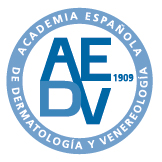 CÉLULAS MADRE CONTRA LA CALVICIEEl poder regenerador de las células madre logra por fin incidir en la creación de nuevo cabello, algo que ha quedado expuesto en el European Hair Research Society, en Barcelona.Alrededor de 400 investigadores de 34 países distintos se han dado cita para discutir las novedades en la investigación en cabello. Ocurría en Barcelona los pasados  21, 22 y 23 de junio.Entre ellos, dermatólogos, biólogos, médicos, farmacólogos e investigadores de ciencias básicas.Los contenidos del Congreso han sido realizados en laboratorios internacionales, destacando la presencia del Dr. Kevin MC Elwee, investigador de Canadá de gran prestigio que ha presentado el primer ensayo clínico realizado en humanos sobrela multiplicación del cabello mediante células madre, y del Dr. Ramón Grimalt, Coordinador del Grupo Español de Tricología de la AEDV.Dicho trabajo ha sido realizado en la Universidad British Columbia de Canadá: A 19 pacientes provenientes de Georgia se les ha realizado una biopsia en la parte occipital del cuero cabelludo; una vez separadas y estriadas las células madre de la papila dérmica, han sido multiplicadas en el laboratorio y se han reinyectado a los pacientes en una zona concreta de una sola pulgada para valorar eventuales riesgos, efectos secundarios y eficacia. -Los estudios de seguridad y tolerancia resultaron muy positivos: tan sólo alguna sensación transitoria de quemazón y ningún dolor.-En cuanto a la eficacia, algunos pacientes respondieron bien, y otros menos. Quizás, según los expertos, la diferencia pueda estar en la concentración celular, los factores utilizados en la estimulación celular o la perdida de diferenciación de los mismos.En enero de 2013 el mismo equipo va a empezar un ensayo clínico mucho más amplio en Europa, en el que de entrada se tratará a 100 pacientes y se procurará ahondar en la diferente respuesta hasta la fecha de los participantes en el ensayo clínico. La era de las células madre como posible solución a la alopecia. *Por el Dr. Ramón Grimalt, Coordinador del Grupo Español de Tricología de la AEDV, Profesor de la Universidad de Barcelona y miembro de la AEDV.

Para ampliar información, no dudes en ponerte en contacto con nosotras:Prensa y Comunicación:Amelia Larrañaga 656637729 ame_larra@yahoo.es Silvia Capafons 666501497 silviacapafons@yahoo.esMarián Vilá 630975157 marianvila@yahoo.es *Recuerda añadir siempre junto al nombre del especialista “Miembro de la AEDV (Academia Española de Dermatología).